A criteria sheet needs to be attached to your assessment task and signed with each submission. Please complete all details clearly.A = 85 - 100%        B = 70 - 84%        C = 55 - 69%        D = 40 – 54%        E = < 39%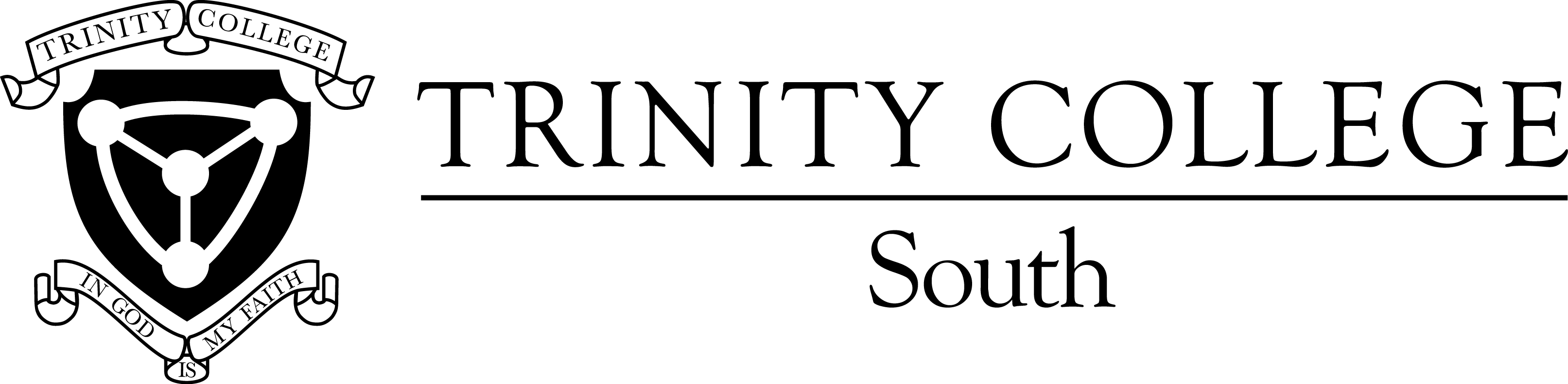 Student name:	Teacher:	Mr CharltonSubject:                      Geography                          	Class: Yr 9Start date:                          	Due date: Task title:  Task: Should Antarctica be developed in the future?Students must use all of the information researched and discussed in lessons to decide if, why and how Antarctica should be developed in the future. By analysing the information, students can create a ‘perfect’ Antarctica. The idea’s should be that of the students, using research as evidence to support their opinions.The following criteria must be addressed; (1-2 pages)Antarctic overview – location, description of landscape and climate.Map (including –BOLTSS PD, bases, territories, significant landscapes)Climograph Wildlife overview, why these animals can survive in Antarctic conditions, threats to wildlifeAntarctica’s ecosystem – how fragile is it? ExplainHuman uses of Antarctica. Advantages, DisadvantagesStudents must then produce a 1 page proposal which could include;How Antarctica can be used sustainably – reference to the TreatyLocation’s which could/cannot handle developmentForeseeable effects on natural environment – including climate change impactsPictures and diagrams to endorse opinionA final statement or catch phrase.Task is to be word processed, printed out, stapled and handed up by ………...Students are encouraged to use rubric when planning their assignment to ensure all criteria is addressedSubmission Criteria: Fact Sheet is required to:Use correct formatting for report and resourcesShow creativityInclude heading, sub headings and dot points.Be handed up in protective case/sheetBe word processedHave all pictures, graphs, tables, statistics referencesComplete when assignment is distributed:-Parent signature: 		Date: 	Complete when assignment is complete and handed in for marking:-Teacher signature: 		Date: 	